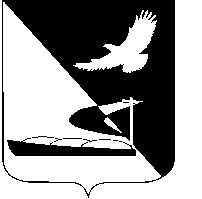 АДМИНИСТРАЦИЯ МУНИЦИПАЛЬНОГО ОБРАЗОВАНИЯ«АХТУБИНСКИЙ РАЙОН»ПОСТАНОВЛЕНИЕ12.04.2017      					                  № 188О внесении изменений в постановление администрации МО «Ахтубинский район» от 31.03.2017 № 167 Во исполнение письма от 30.03.2017 № ОНФ-30/2-83/2017, поступившего от Регионального отделения в Астраханской области Общероссийское общественное движение «НАРОДНЫЙ ФРОНТ «ЗА РОССИЮ», администрация МО «Ахтубинский район»     	ПОСТАНОВЛЯЕТ:	1. Внести изменение в постановление администрации МО «Ахтубинский район» от 31.03.2017 № 167 «Об Общественной комиссии МО «Ахтубинский район» по обеспечению реализации проекта муниципальной программы «Формирование современной городской среды», изложив состав общественной комиссии муниципального образования «Ахтубинский район» по обеспечению реализации проекта муниципальной программы «Формирование современной городской среды», утвержденный постановлением, в новой редакции, согласно приложению к настоящему постановлению.         2. Отделу информатизации и компьютерного обслуживания администрации МО «Ахтубинский район» (Короткий В.В.) обеспечить размещение настоящего постановления в сети Интернет на официальном сайте администрации МО «Ахтубинский район» в разделе «Документы» подразделе «Документы Администрации» подразделе «Официальные документы».        	3.  Отделу контроля и обработки информации администрации МО «Ахтубинский район» (Свиридова Л.В.) представить информацию в газету «Ахтубинская  правда» о размещении настоящего постановления в сети «Интернет» на официальном сайте администрации МО «Ахтубинский район» в разделе «Документы» подразделе «Документы Администрации» подразделе «Официальные документы».И.о. главы администрации						Ю.И. ПриваловаПриложениек постановлению администрации МО «Ахтубинский район»                                                                           от  12.04.2017 № 188СОСТАВОбщественной комиссии муниципального образования «Ахтубинский район» по обеспечению реализации проекта муниципальной программы «Формирование современной городской среды»  Верно:Архипов И.В.                          - заместитель главы администрации, начальник  управления коммунального хозяйства администрации МО «Ахтубинский район», председатель общественной комиссииПривалова Ю.И.- заместитель главы администрации МО                                            «Ахтубинский район» по социальной политике и профилактике правонарушений, заместитель председателя общественной комиссииКожухина Н.Г.      - заместитель главы администрации МО «Ахтубинский район», начальник финансового управления, секретарь общественной комиссииМорозова В.Н.- заместитель главы администрации МО «Ахтубинский район», председатель комитета имущественных и земельных отношенийЧлены комиссии: Никитина Н.З.Агоранян М.Х.Писаренко И.В.Фролова О.В.Астафьева В.В.- сопредседатель Астраханского регионального отделения  Общероссийского Народного Фронта- активист Астраханского регионального отделения  Общероссийского Народного Фронта- активист Астраханского регионального отделения  Общероссийского Народного Фронта- активист Астраханского регионального отделения  Общероссийского Народного Фронта- активист Астраханского регионального отделения  Общероссийского Народного ФронтаВишняк Г.В.- заместитель главы администрации МО «Город   Ахтубинск»  по финансовой политике – начальник МУ «Финансовый отдел администрации МО «Город Ахтубинск»»Макухина Л.К.- депутат совета МО «Ахтубинский район»  Заблоцкий С.В.-  депутат совета МО «Город Ахтубинск»Клишин А.П.- исполняющий обязанности заместителя главы администрации по капитальному ремонту, строительства и архитектуры администрации МО «Город Ахтубинск»Дудина Е.И.- начальник сектора по благоустройству и  озеленению отдела ЖКХ и благоустройству администрации МО «Город Ахтубинск»Ламанов Н.П.- директор МУП «Ахтубинск-Водоканал», член общественного совета МО «Город Ахтубинск»Бакунов А.В.         - член общественного совета МО «Город Ахтубинск» Евсюк Л.А.    - председатель Совета ветеранов Ахтубинского гарнизона, депутат Совета МО «Ахтубинский район»Ковалева А.Н.- председатель молодежного консультативного СоветаЯковлев В.В.  - председатель Совета ветеранов-пенсионеров войны, труда, вооруженных Сил и правоохранительных органов Ахтубинского районаГилин В.А.   - член партии «Справедливая Россия»Тетерятникова Т.А.- депутат Думы Астраханской области